   В соответствии со ст. 265  Бюджетного кодекса Российской Федерации, Федеральным законом от 07 февраля 2011 года № 6-ФЗ «Об общих принципах организации и деятельности контрольно-счетных органов субъектов Российской Федерации и муниципальных образований», ст. 3  Закона Оренбургской области от 27 октября 2016 года №30/8-VI-ОЗ  «О порядке осуществления земельного контроля на территории Оренбургской области», руководствуясь частью 4 статьи 15 Федерального закона от 6 октября 2003 года № 131-ФЗ «Об общих принципах организации местного самоуправления в Российской  Федерации», Уставом  Черкасского сельсовета.  Совет депутатов Черкасского сельсоветаР Е Ш И Л:          1. Администрации муниципального образования Черкасский сельсовет передать администрации муниципального образования Саракташский  район осуществление части полномочий на 2021 год    (согласно приложению).	2. Администрации муниципального образования  Черкасский сельсовет заключить соглашения с администрацией муниципального образования Саракташский район о передаче осуществления части полномочий, согласно пункта 1 данного решения.3.	Решение вступает в силу после дня его обнародования и подлежит размещению на официальном сайте муниципального образования Черкасский сельсовет в сети «Интернет». 4. Контроль за исполнением данного решения возложить на постоянную комиссию по бюджетной, налоговой и финансовой политике, собственности и экономическим вопросам, торговле и быту (Алекбашева О.Б).Председатель Совета депутатов,Глава муниципального образования                                        Т.В. Кучугурова.Разослано: администрации района, прокурору района, постоянной комиссии, в дело.                                                                                                          Приложение                                                                                  к решению Совета депутатов                                                                                муниципального образования                                                                              Черкасский сельсовет                                                                           от  24.11.2020   № 13ПЕРЕЧЕНЬчасти полномочий  администрации муниципального образования Черкасский сельсовет, передаваемые администрации муниципального образования  Саракташский район на 2021 год.  1. По обеспечению услугами организаций культуры и библиотечного обслуживания жителей  поселения                  статьи расходов:                         статья 211 – заработная плата                         статья 212 – прочие выплаты                         статья 213 – начисления на выплаты по оплате труда                         статья 226 –прочие работы, услуги (в части подписки на периодические и справочные издания)                        статья 340 – увеличение стоимости материальных запасов (за счет поступлений доходов от платных услуг)                                статья 290 –прочие расходы                 2. По градостроительной  деятельности:                 2.1. Выдача разрешений на строительство, разрешений на ввод объектов в эксплуатацию при осуществлении строительства, реконструкции,   капитального строительства, расположенных на территории поселения.	       2.2. Выдача уведомлений о соответствии указанных  в уведомлении о планируемых строительстве или реконструкции объекта индивидуального жилищного строительства или садового дома параметров объекта индивидуального жилищного строительства или садового дома установленным параметрам и допустимости размещения объекта жилищного строительства или садового дома на земельном участке либо несоответствие указанных  в уведомлении о планируемых строительстве или реконструкции объекта индивидуального жилищного строительства или садового дома параметров объекта индивидуального жилищного строительства или садового дома установленным параметрам и допустимости размещения объекта жилищного строительства или садового дома на земельном участке;	        2.3. Выдача уведомлений об окончании строительства, уведомлений о соответствии построенных или реконструированных объектах индивидуального жилищного строительства или садового дома требованиям законодательства о градостроительной деятельности либо о несоответствии построенных или садового дома требованиям законодательства о градостроительной деятельности;	       2.4. Подготовка, регистрация градостроительного плана земельного участка. 3.  Определение  поставщиков (подрядчиков, исполнителей) для  муниципальных заказчиков. 4.    В сфере осуществления муниципального земельного контроля. 5. В сфере осуществления внутреннего муниципального финансового контроля. 6. По осуществлению муниципального  контроля в области торговой деятельности.	       7.   По осуществлению муниципального контроля в сфере транспортного обслуживания населения на территории муниципального образования Черкасский сельсовет.                 8.  По противодействию коррупции в границах поселения в части рассмотрения вопросов, связанных с соблюдением требований к служебному поведению муниципальных служащих и урегулированию конфликта интересов  СОВЕТ ДЕПУТАТОВ муниципального образования ЧЕРКАСский сельсовет Саракташского района оренбургской области  ЧЕТВЕРТЫЙ созывР Е Ш Е Н И Е   Третьего  заседания Совета депутатов Черкасского сельсовета четвертого созыва24 ноября 2020 года                     с. Черкассы                                             №  13                     О   передаче осуществления части полномочий администрации муниципального образования Черкасский сельсовет  администрациимуниципального образования Саракташский район на 2021 год.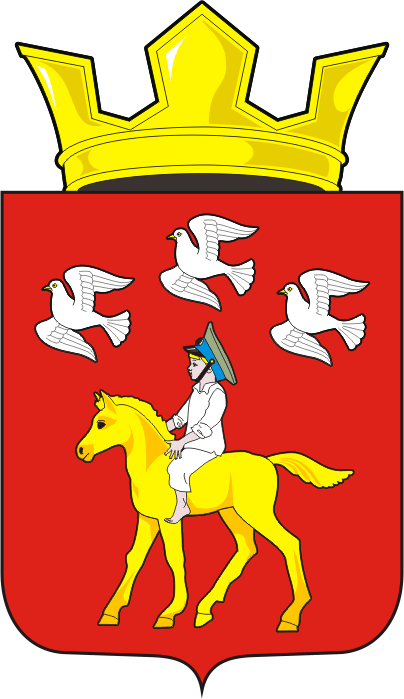 